ATZINUMS Nr. 22/11-3.7/205par atbilstību ugunsdrošības prasībāmAtzinums iesniegšanai derīgs sešus mēnešus.Atzinumu var apstrīdēt viena mēneša laikā no tā spēkā stāšanās dienas augstākstāvošai amatpersonai:Atzinumu saņēmu:20____. gada ___. ___________DOKUMENTS PARAKSTĪTS AR DROŠU ELEKTRONISKO PARAKSTU UN SATURLAIKA ZĪMOGU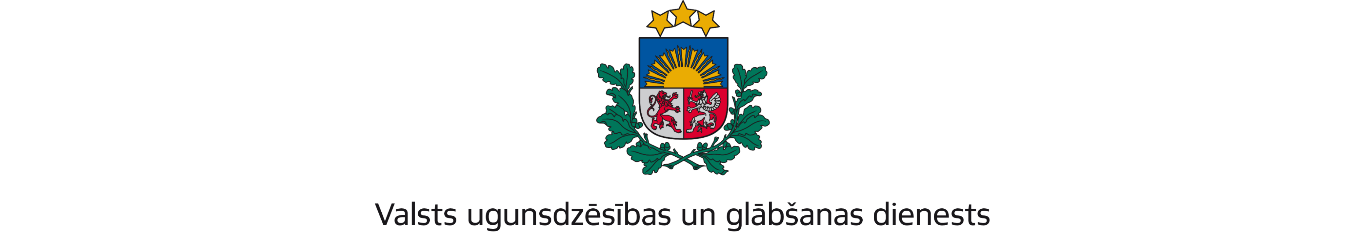 ZEMGALES REĢIONA PĀRVALDEDobeles iela 16, Jelgava, LV-3001; tālr.: 63037551; e – pasts: zemgale@vugd.gov.lv; www.vugd.gov.lvJēkabpilsSIA „Tava nometne”(izdošanas vieta)(juridiskās personas nosaukums vai fiziskās personas vārds, uzvārds)23.12.2022.Reģ. Nr. 45403049560(datums)(juridiskās personas reģistrācijas numurs vai fiziskās personās kods)Viestura iela 31-34, Jēkabpils(juridiskās vai fiziskās personas adrese)1.Apsekots: Bērnu attīstības un atpūtas centrs PALLAApsekots: Bērnu attīstības un atpūtas centrs PALLA(apsekoto būvju, ēku vai telpu nosaukums)(apsekoto būvju, ēku vai telpu nosaukums)2.Adrese: Auseklīša iela 4, Jēkabpils, LV - 5201Adrese: Auseklīša iela 4, Jēkabpils, LV - 52013.Īpašnieks (valdītājs): SIA „Tava nometne”Īpašnieks (valdītājs): SIA „Tava nometne”(juridiskās personas nosaukums vai fiziskās personas vārds, uzvārds)(juridiskās personas nosaukums vai fiziskās personas vārds, uzvārds)Reģ. Nr. 45403049560, Viestura iela 31-34, Jēkabpils, LV-5201.Reģ. Nr. 45403049560, Viestura iela 31-34, Jēkabpils, LV-5201.(juridiskās personas reģistrācijas numurs vai fiziskās personas kods; adrese)(juridiskās personas reģistrācijas numurs vai fiziskās personas kods; adrese)4.Iesniegtie dokumenti: Nometnes vadītāja Zandas Lambas apliecības Nr. SP 000223,Iesniegtie dokumenti: Nometnes vadītāja Zandas Lambas apliecības Nr. SP 000223,2022.gada 20.decembra iesniegums2022.gada 20.decembra iesniegums5.Apsekoto būvju, ēku vai telpu raksturojums: Bērnu attīstības un atpūtas centrs PALLAApsekoto būvju, ēku vai telpu raksturojums: Bērnu attīstības un atpūtas centrs PALLAtelpas nodrošināta ar ugunsdzēsības aparātiem un ar ugunsgrēka atklāšanas untelpas nodrošināta ar ugunsdzēsības aparātiem un ar ugunsgrēka atklāšanas untrauksmes signālizācijas sistēmu.trauksmes signālizācijas sistēmu.6.Pārbaudes laikā konstatētie ugunsdrošības prasību pārkāpumi: Ugunsdrošību Pārbaudes laikā konstatētie ugunsdrošības prasību pārkāpumi: Ugunsdrošību reglamentējošo normatīvo aktu prasību pārkāpumi netika konstatēti.reglamentējošo normatīvo aktu prasību pārkāpumi netika konstatēti.7.Slēdziens: Bērnu attīstības un atpūtas centrs PALLA, Auseklīša ielā 4, Jēkabpils Slēdziens: Bērnu attīstības un atpūtas centrs PALLA, Auseklīša ielā 4, Jēkabpils         atbilst ugunsdrošības prasībām un var tikt izmantota bērnu atpūtas nometnes         atbilst ugunsdrošības prasībām un var tikt izmantota bērnu atpūtas nometnes         rīkošanai.        rīkošanai.8.Atzinums izdots saskaņā ar: Ministru kabineta 2009.gada 1.septembra	Atzinums izdots saskaņā ar: Ministru kabineta 2009.gada 1.septembra	noteikumu Nr. 981 „Bērnu nometņu organizēšanas un darbības kārtība” 8.punktanoteikumu Nr. 981 „Bērnu nometņu organizēšanas un darbības kārtība” 8.punkta8.5. apakšpunkta prasībām.8.5. apakšpunkta prasībām.(normatīvais akts un punkts saskaņā ar kuru izdots atzinums)(normatīvais akts un punkts saskaņā ar kuru izdots atzinums)9.Atzinumu paredzēts iesniegt: Valsts izglītības un satura centramAtzinumu paredzēts iesniegt: Valsts izglītības un satura centram(iestādes vai institūcijas nosaukums, kur paredzēts iesniegt atzinumu)(iestādes vai institūcijas nosaukums, kur paredzēts iesniegt atzinumu)Valsts ugunsdzēsības un glābšanas dienesta Zemgales reģiona pārvaldes priekšniekam, Dobeles ielā 16, Jelgavā, LV-3001.(amatpersonas amats un adrese)VUGD ZRP Ugunsdrošības uzraudzības un civilās aizsardzības nodaļas inspektors, virsleitnants Kristers Millers(amatpersonas amats)(paraksts)(v. uzvārds)23.12.2022 nosūtīts elektroniski parakstīts dokuments uz e-pastu tavanometne@gmail.com(juridiskās personas pārstāvja amats, vārds, uzvārds vai fiziskās personas vārds, uzvārds; vai atzīme par nosūtīšanu)(paraksts)